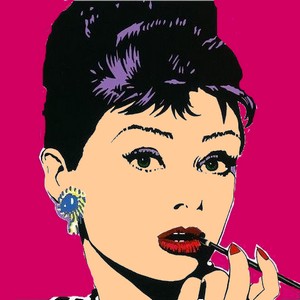 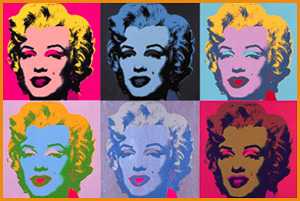 Naam:……………Andy WarholVraag 1 Wat valt je op als je kijkt naar de kleuren van de verschillende portretten?…………………………………………………………………………………………………………………….Vraag 2 Welke van de 9 portretten vind jij het mooiste? Waarom? (Let vooral op de kleuren)………………………………………………………………………………………………………………………………………………………………………………Vraag 3 Wat valt je op als je naar de kleuren van de soepblikken kijkt?……………………………………………………………………………………………………………………Vraag 4 Waarom zou ik juist deze kleuren gebruikt hebben?……………………………………………………………………………………………………………………Roy LichtensteinVraag 5 Over wel voorwerp heb ik het?……………………………………………………………………………………………………………………Vraag 6 Welke kleuren gebruik ik in mijn werken?………………………………………………………………………………………………………………………………………………………………………………Vraag 7 Wat valt je op als je naar de gezichten kijkt?……………………………………………………………………………………………………………………Claes OldenburgVraag 8 Als je naar mijn beeld kijkt, wat valt je dan op aan de voorwerpen die ik gebruik?………………………………………………………………………………………………………………………………………………………………………………Vraag 9 Vind je dat dit soort kunst past in openbare ruimtes, zoals langs de weg of in een park? Waarom wel of waarom niet?………………………………………………………………………………………………………………………………………………………………………………George SegalVraag 10 Van welk materiaal zullen de beelden gemaakt zijn?……………………………………………………………………………………………………………………Vraag 11 Vind je het mooi dat de beelden wit zijn gebleven? Waarom wel of waarom niet?………………………………………………………………………………………………………………………………………………………………………………Vraag 12 Welk gevoel roept dit bij je op?……………………………………………………………………………………………………………………VerwerkingsopdrachtOnder elke kunstenaar vind je een verwerkingsopdracht. Kies er hier 1 van uit en voer hem hieronder in het daarvoor bestemde vak uit.